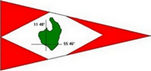 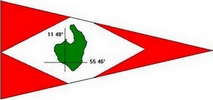 Orø Bådelaug arrangerer:Orø Rundt Singlehand TUR-LYS distancesejlads Lørdag d. 4. juni 2022. Klokken 10.00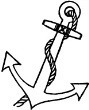 Start og mål ved Orø Havn.Tursejladsen afvikles efter LYS og med respitstart. Første båd starter planlagt klokken 10:00.Skippermøde klokken 09:00 i klubhuset på Orø Havn. Sejladsen er for alle både uden DS licens. Bemærk: Et enkeltbådsløb uden yderligere løbsinddeling. Alle mod alle.Sejladsen er distancesejlads med start og mål på Orø.Sejladsen gennemføres sammen med DH kapsejladsen med samme bane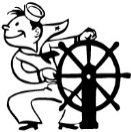 En helt almindelig sejlads, hvor det bare gælder om at komme hurtigst rundtFørstepræmien vil mindst være en nydelig præmie.Der startes med omvendt respit og langsomste båd starter først. Vinderen af DH-kapsejladsen trækker desuden præmien: ”En anselig flaske whisky” til én af de fuldførende både – ALLE fuldførende både (også LYS-kap-både) deltager i lodtrækningen om en 4.5 liters flaske whiskey.Deltagelse, præmier og muligheden for at vinde en stor flaske whisky m.m. er inkluderet i startgebyret på: 200,- pr. båd, der kun kan betales ved at indbetale deltagergebyret på MobilePay nr. 11014.Tilmeldte både opslås på kapsejler.dk så snart tilmeldingerne løber ind.Tjek gerne om tilmeldingen er gået igennem. Ellers: Send en mail til kim<at>kapsejler.dk. <at> skiftes ud med @
Sidste tilmeldingsfrist d. 2.6. 2022 klokken 21.00.Klubber der kommer undervejrs med denne invitation er velkomne. Sejladsudvalget Orø Bådelaug